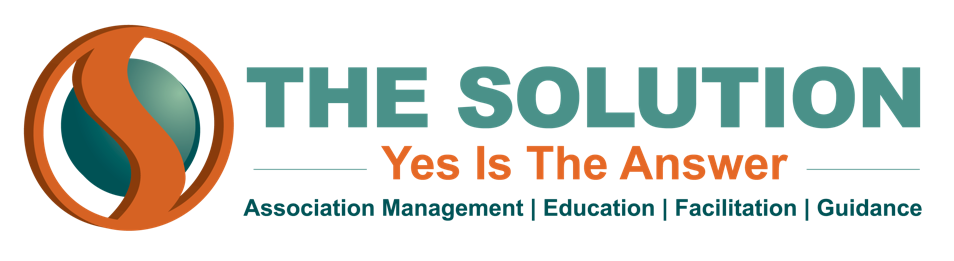 METRICS FOR YOUR SPONSORSWhen a company sponsors an event, they want tomeasure their return on investment. The mostcommon metrics used to measure sponsorship ROI isto evaluate the amount of exposure the sponsorreceived throughout the campaign.Put together a comprehensive list of any marketing materials featuring their logo, and the number of impressions it received.Give examples of other businesses (in the same industry – if possible) that have banner ads on your website and print the metrics of how many clicks that banner received.Email blast | Sent on May 15 | 1,300 opensDirect Mail | Mailed on May 20 | 1,000 recipientsFacebook Post | Posted on May 23 | 400 likes